Calendario de exámenes extraordinarios de junioCiclo Formativo de Grado Medio Instalaciones Eléctricas y AutomáticasSegundo cursoEn Salamanca a 13 de mayo de 2022Fdo.: Benito Benito BallesterosTutor de 2º de IEACONVOCATORIA EXAMENES EXTRAORDINARIOS DE MAYO 2022 Ciclo Formativo de Grado Superior GRUPO: SEA-2  Sistemas Electrotécnicos y Automatizados En Salamanca a 13 de Mayo de 2022 Fdo: Juan E. Moro Torres 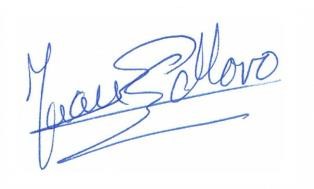 Tutor de 2º de Sistemas Electrotécnicos y Automatizados CONVOCATORIA DE PRUEBAS FINALES DE JUNIO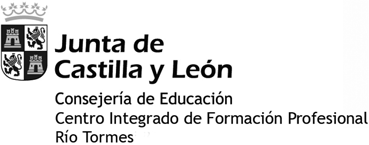 IT2 (Curso 2)Sesión de evaluación 20 de junio.En Salamanca a 13 de mayo de 2022Fdo: RAIMUNDO SADIA ALONSONTutor de 2FP BASICA				SALAMANCA A 11 DE MAYO DE 2022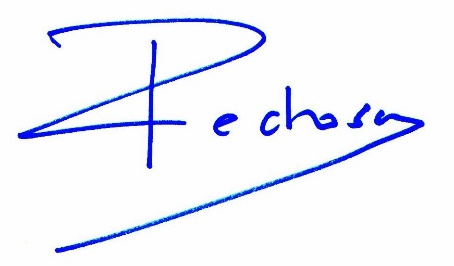 			TUTOR DEL GRUPO: CARMELO PEDROSA DEL AMOCONVOCATORIA DE PRUEBAS FINALES DE JUNIO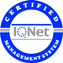 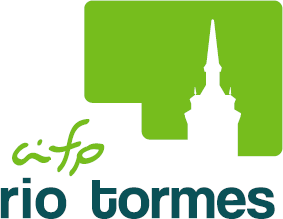 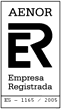 FP BASICA 2 ELE01B(Curso 2)Sesión de evaluación 20 de junio.En Salamanca a 13 de mayo de 2022Fdo: ANGEL LUIS MELO MARTIN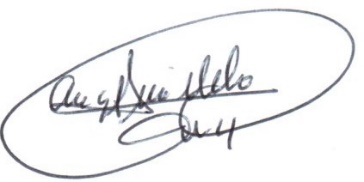 Tutor de 2FP BASICAIEA2IEA2IEA2IEA2IEA2IEA2MóduloCursoProfesorFechaHoraAulaIDO (1ª evaluación)2ºEstela Santos Morales02/06/202210:40 h215IDO (2ª evaluación)2ºEstela Santos Morales09/06/202210:40 h215ICTV2ºCristóbal Manzano Corral07/06/202210:40 h215Electrotecnia1ºEnrique José Bernal Amador10/06/20228:40 h216MÓDULO DÍA HORA AULA Técnicas y Procesos en Instalaciones Eléctricas. 23 Mayo 10:40 214 Técnicas y Procesos en Instalaciones Domóticas y Automáticas. 19 Mayo 11:00 214 Desarrollo de Redes Eléctricas y Centros de Transformación. 27 Mayo 11:35 214 MÓDULODIAHORAAULAOBSERVACIONESINFRAESTRUCTURAS DE TELECOMUNICACIONES EN VIVIENDAS Y EDIFICIOS17 de junio12h 30m a 14h20m.301INSTALACIONES DOMÓTICAS16 de junio10h 00m a 11h00m.301INSTALACIONES DE MEGAFONÍA17 de junio10h 40m a 12h 25m301CIRCUITO CERRADO DE TELEVISIÓN15 de junio10h 40m a 12h 25m.301EMPRESA E INICIATIVA EMPRENDEDORA14 de Junio12h30m a 13h:30m301CALENDARIO DE EXAMENES CON MODULOS PENDIENTES DEL 2º CURSO DE “MANTENIMIENTO ELECTRÓNICO”CALENDARIO DE EXAMENES CON MODULOS PENDIENTES DEL 2º CURSO DE “MANTENIMIENTO ELECTRÓNICO”CALENDARIO DE EXAMENES CON MODULOS PENDIENTES DEL 2º CURSO DE “MANTENIMIENTO ELECTRÓNICO”CALENDARIO DE EXAMENES CON MODULOS PENDIENTES DEL 2º CURSO DE “MANTENIMIENTO ELECTRÓNICO”MÓDULODÍAHORALUGARMANTENIMIENTO DE EQUIPOS DE ELECTRÓNICA INDURSTRIAL20 DE MAYO 20229.30 A 12:30AULA ATECAMANTENIMIENTO DE EQUIPOS DE AUDIO25 DE MAYO 202211:00 A 13:00AULA 300MANTENIMIENTO DE EQUIPOS DE VIDEO24 DE MAYO 202210.00 A 11:00AULA ATECATÉCNICAS Y PROCESO DE MONTAJE26 DE MAYO 202211.00 A 13:00AULA 300EMPRESA E INICIATIVA EMPRENDEDORA25 DE MAYO 202210.00 A 11:00AULA ATECAMÓDULODIAHORAAULAOBSERVACIONESINSTALACION DE TELECOMUNICACIONES15 de junio11h 30m a 13h30m.306CIENCIAS APLICADAS II14 de junio10h 30m a 12h15m.306COMUNICACIÓN Y SOCIEDAD II17 de junio 8h 40m a 11h 30m306INSTALACION Y MANTENIMIENTO DE REDES PARA LA TRANSMISION DE DATOS16 de junio 10h 40m a 13h.306